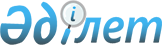 О передаче специального транспортного средства из республиканской собственности в коммунальную собственностьПостановление Правительства Республики Казахстан от 21 февраля 2014 года № 123      В соответствии с постановлением Правительства Республики Казахстан от 1 июня 2011 года № 616 «Об утверждении Правил передачи государственного имущества, закрепленного за государственными юридическими лицами, из одного вида государственной собственности в другой» Правительство Республики Казахстан ПОСТАНОВЛЯЕТ:



      1. Передать из республиканской собственности в коммунальную собственность Карагандинской области мобильный комплекс связи автомобиль КАМАЗ марки 43118-1098-10 (2013 года выпуска, номер кузова ХТС43118 КD2429107, номер двигателя D 2704439). 



      2. Комитету государственного имущества и приватизации Министерства финансов Республики Казахстан совместно с Министерством внутренних дел Республики Казахстан и акиматом Карагандинской области, в установленном законодательством Республики Казахстан порядке осуществить необходимые организационные мероприятия по приему-передаче мобильного комплекса связи. 



      3. Настоящее постановление вводится в действие со дня подписания.       Премьер-Министр

      Республики Казахстан                       С. Ахметов
					© 2012. РГП на ПХВ «Институт законодательства и правовой информации Республики Казахстан» Министерства юстиции Республики Казахстан
				